جلسه رسيدگي به پايان‌نامه  خانم/آقای .............................................. دستیار/ دانشجوي رشته : .................................  در مقطع : ........................... كه در موضوع :  «                                                                                                                 »  به راهنمايي استاد محترم ..................................................... تهيه شده است، در تاريخ ................................. تشكيل و پس از بررسي و ارزيابي، با درجه ............................... و با نمره  ................................................... تصويب گرديد.دانشگاه علوم پزشكي كرمانشاه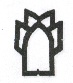 مدیریت تحصیلات  تکمیلی دانشکده بهداشت            بسمه تعالیگزارش دفاع از پايان نامه(فرم شماره 3)شماره ثبت پروپوزال: .....................دانشگاه علوم پزشكي كرمانشاهمدیریت تحصیلات  تکمیلی دانشکده بهداشت            بسمه تعالیگزارش دفاع از پايان نامه(فرم شماره 3)تاريخ ثبت پروپوزال : .....................دانشگاه علوم پزشكي كرمانشاهمدیریت تحصیلات  تکمیلی دانشکده بهداشت            بسمه تعالیگزارش دفاع از پايان نامه(فرم شماره 3)عالي 20 -5/18بسيار خوب  49/18 – 17خوب  99/16 – 5/15   قابل قبول: 49/15-14كمتر از 14 غيرقابل قبولهيأت داوران نام و نام خانوادگي مرتبه علمي گروه آموزشي امضاء1- اساتيد راهنما 1-1- اساتيد راهنما 2-2- اساتيدمشاور 1-2- اساتيدمشاور 2-3 - داوران 1-3 - داوران 2-3 - داوران 3-........................... (نماینده تحصیلات تکمیلی)4- مدير گروه مدیرتحصيلات تكميلي دانشکده بهداشتمعاونت آموزشي دانشكده بهداشترياست دانشكده بهداشت